Прогноз возможных чрезвычайных ситуацийна территории Красноярского края на 06.10.2022 (при составлении прогноза использована информация ФГБУ «Среднесибирское УГМС», 
ФГБУ «Северное УГМС», КГБУ «ЦРМПиООС», отдела приема и обработки космической информации Главного управления МЧС России по Красноярскому краю, Енисейского БВУ, территориальных подразделений: Росприроднадзора, Роспотребнадзора, службы 
по ветеринарному надзору, ФГБУ «ВНИИ ГОЧС» (ФЦ) и статистических данных).1. Исходная обстановка (оценка состояния явлений и параметров ЧС) На контроле: оказание помощи населению, пострадавшему от массовых пожаров на территории Красноярского края, обусловленных прохождением комплекса опасных метеоявлений.07.05.2022 в результате прохождения комплекса опасных метеоявлений
на территории Красноярского края, обусловленных порывами ветра до 29 м/с, произошли массовые перехлёсты линий электропередач, и в результате коротких замыканий возникли пожары в населённых пунктах, тушение которых осложнялось ветровой нагрузкой.В 75 населенных пунктах 43 муниципальных образований и 14 СНТ огнем уничтожены 2248 строений (в том числе 550 жилых домов, 104 нежилых дома,
1450 хозяйственных построек, 72 дачных строения, 2 котельные, 1 сельский дома культуры, 1 детский сад, 15 магазинов, 53 прочих объекта), 177 единиц автомобильной техники.Министерством социальной политики края продолжается работа по формированию списков пострадавших от пожаров граждан для социальных выплат. В ОМСУ продолжают работу комиссии по определению ущерба от ЧС.1.1 Оправдываемость прогнозаЗа прошедшие сутки прогноз оправдался по 4 рискам (пожары, ДТП, возникновение инфекционных заболеваний у людей, опасные метеорологический явления).1.2 Метеорологическая обстановка (по данным ФГБУ «Среднесибирское УГМС»)На прошедшие сутки 04.10.2022 прогнозировались опасные метеорологические явления на юге Таймырского МР ожидался очень сильный южный ветер, порывы 
15 – 20 м/с, местами 25 м/с и более. Прогноз оправдался.1.3 Гидрологическая обстановка (по данным ФГБУ «Среднесибирское УГМС»)Таблица 1.3.1Гидрологическая обстановка на рекахТаблица 1.3.2Сведения о функционировании ГЭСЕнисейским БВУ установлены следующие режимы работы Ангаро-Енисейского каскада и Северных ГЭС (письмо ЕнБВУ от 07.09.2022 № 05-4158) на период 
с 10.09.2022 по 07.10.2022:Саяно-Шушенской ГЭС – средними сбросными расходами в диапазоне 
700 – 850 м³/с; Красноярской ГЭС средними сбросными расходами в диапазоне 1850 – 1950 м³/с;Богучанской ГЭС – средними сбросными расходами в диапазоне 3500 – 3900 м³/с с поддержанием уровня воды в Богучанском водохранилище в верхнем бьефе у плотины гидроузла в пределах отметок 207,5 – 208,0 мБС и обеспечением судоходных уровней по водпостам: Богучаны – 0 см, Татарка – 180 см, Енисейск – 300 см с допустимым краткосрочным снижением уровня воды по водпосту Енисейск до отметки не ниже 295 см;Курейской ГЭС – средними сбросными расходами в диапазоне 140 – 2500 м³/с;Усть-Хантайской ГЭС – средними сбросными расходами в диапазоне 
200 – 1500 м³/с.Режимы работы водохранилищ Ангаро-Енисейского каскада и Северных ГЭС подлежат оперативной корректировке Енисейским БВУ в зависимости 
от складывающейся гидрологической обстановки.1.3.1 Обстановка на водных объектах:По оперативным данным за сутки на водных объектах происшествий 
не произошло.С начала года произошло 69 происшествий (АППГ – 57), погибло 65 человек 
(АППГ – 59), в т.ч. 12 детей (АППГ – 4), спасено 13 человек (АППГ – 15), пропало без вести 5  человек (АППГ – 0).1.4 Сейсмическая обстановка На территории Красноярского края сейсмических событий не зарегистрировано.1.5 Обстановка на объектах энергетики и ЖКХЗа прошедшие сутки на территории Красноярского края аварий, приведших 
к длительному погашению потребителей (более суток), не произошло.1.6 Санитарно-эпидемиологическая обстановкаПо состоянию на 07:00 05.10.2022 по данным Информационного ресурса Правительства Российской Федерации, https://стопкоронавирус.рф диагноз коронавирусной инфекции подтверждён у 416162 человека (за сутки +339).1.6.1 Эпизоотическая обстановка20.09.2022 в г. Уяр Уярского района  был подтвержден случай  заболевания бешенством лисицы. С 29.09.2022 года на территории г. Уяр введен карантин. Указом Губернатора Красноярского края от 29.09.2022 № 228-уг установлены ограничительные мероприятия (карантин) по заболеванию «бешенство животных» на отдельной территории Уярского района.1.7 Радиационная обстановкаЗа 04.10.2022 превышения порогового значения МАЭД (0,3 мк3в/час) 
не зафиксировано.1.8 Обстановка с ландшафтными пожарамиДействующих пожаров (лесных) нет (по данным КГАУ «Лесопожарный центр» на конец суток 04.10.2022). Всего с начала пожароопасного периода 2022 года на территории Красноярского края возникло 1225 пожаров (лесных) на общей площади 185 959,035 га. По данным космического мониторинга 04.10.2022 на территории  
13 муниципальных образований Красноярского края (Ужурский, Назаровский, Новоселовский, Балахтинский, Курагинский, Кежемский, Боготольский, Минусинский, Краснотуранский, Енисейский, Идринский районы, Тюхтетский МО, Шарыповский МО) обнаружено 82 термические точки (в 5-км зоне 75), все отработаны.На территории центральных и южных районов Красноярского края зафиксирована пожарная опасность I класса. 1.9. Агрометеорологическая обстановкаАгрометеорологическое ОЯ «Раннее появление или образование снежного покрова» отмечается на 05.10.2022 в отдельных районах земледельческой зоны  Красноярского края (Дзержинском,  Саянском, Абанском районах) высотой до 1 см.Агрометеорологическое ОЯ «Переувлажнение почвы» в период уборочной кампании (в течение 10 дней и более состояние почвы оценивается как липкое или текучее) отмечается: в Уярском районе с 20.09.2022, в Канском районе с 21.09.2022,
в окрестностях города Красноярска с 26.09.2022 – явление продолжается. Ущерб уточняется.2. Прогноз чрезвычайных ситуаций и происшествий 2.1 Опасные метеорологические явленияНе прогнозируются.  2.2 Неблагоприятные метеорологические явления06.10.2022 ночью в горах южных районов Красноярского края местами сильный снег, в центральных и южных районах местами на дорогах гололедица.Метеорологическая обстановка:По северу Таймырского МР: местами небольшие осадки, преимущественно 
в виде снега. Ветер западной четверти 7 – 12 м/с, местами порывы 15 – 20 м/с. Температура -4,+1°С, ночью местами до -9,-14°С.По югу Таймырского МР: облачно с прояснениями, местами небольшой снег, мокрый снег. Ветер северный с переходом днем на южный 7 – 12 м/с. Температура воздуха ночью -1,-6°С, днем -3,+2°С.По Эвенкийскому МР: переменная облачность, местами небольшой снег, мокрый снег. Ветер северной четверти 2 – 7 м/с, местами порывы до 11 м/с. Температура воздуха ночью 0,-5°С, местами -8,-13°С, днем 0,+5°С, местами до -3°С.По Туруханскому району: переменная облачность, местами небольшой снег, мокрый снег. Ветер северо-западный 2 – 7 м/с, местами порывы до 12 м/с. Температура воздуха ночью -3,+2°С, местами до -6°С, днем 0,+5° С.По северным районам: облачно, небольшой, местами умеренный мокрый снег, снег, днем с дождем. Ветер западной четверти 3 – 8 м/с, местами порывы до 12 м/с. Температура воздуха ночью -1,+4°С, местами до -5°С, днем +0,+5°С, местами до -2°С. На дорогах местами гололедица. По центральным районам: облачно, небольшой, местами умеренный мокрый снег, снег, днем с дождем. Ветер западной четверти 3 – 8 м/с, местами порывы до 12 м/с. Температура воздуха ночью -1,+4°С, днем +1,+6°С.  На дорогах местами гололедица. По южным районам: облачно, небольшой, местами умеренный мокрый снег, снег, днем с дождем, ночью в горах местами сильный снег. Ветер северной четверти 3 – 8 м/с, местами порывы до 12 м/с. Температура воздуха ночью -3,+2°С, местами -5,-7°С, днем +2,+7°С, местами в горах 0,-5°С. На дорогах местами гололедица. 2.3 Гидрологическая обстановкаОпасных и неблагоприятных гидрологических явлений не прогнозируется.Таблица 2.3.1Прогноз притока воды в водохранилища ГЭС на октябрь 2022 годаТаблица 2.3.2Прогноз притока воды в водохранилища ГЭС на четвертый квартал 2022 годаТаблица 2.3.3Прогноз сроков начала ледообразования на реках края в 2022 году2.4 Обстановка на водных объектахСохраняется риск происшествий на водных объектах, при несоблюдении требований нахождения на водоёмах. Уровни воды на р. Енисей на участке от г. Красноярск до н.п. Казачинское сохраняются ниже проектных отметок, в связи с чем возможно нарушение в работе судоходства, повреждение судов и плавсредств, посадка судов на мели и отмели.2.5 Сейсмическая обстановкаСейсмическая активность на территории Красноярского края находится на уровне фоновых значений.2.6 Обстановка с ландшафтными пожарами06.10.2022 на территории центральных и южных районов Красноярского края местами прогнозируется пожарная опасность I класса. 2.7 Энергосистемы и объекты ЖКХСохраняется вероятность возникновения чрезвычайных ситуаций «нарушение условий жизнедеятельности населения», связанных с повреждением (обрывом, перехлестом) ЛЭП и линий связи, обрушением слабо укрепленных конструкций 
в южных районах (источник – в горах местами сильный снег) Красноярского края. 2.7.1 Объекты водоснабженияПри среднесуточных сбросных расходах Саяно-Шушенской ГЭС менее 700 м3/с, Красноярской ГЭС менее 1850 м3/с возможно ограничение водоснабжения населения по причине снижения производительности инфильтрационных водозаборов 
в 4 муниципальных образованиях: г. Красноярск, г. Минусинск, Березовский 
(н.п. Есаулово), Шушенский районы (н.п. Сизая, н.п. Шушенское).Ухудшение ситуации с использованием местным населением существующих скважин, колодцев возможно в 7 районах Красноярского края (Березовском, Большемуртинском, Емельяновском, Минусинском, Казачинском, Сухобузимском, Шушенском), вследствие снижения залегания грунтовых вод в осенний период.2.8 Обстановка с пожарамиСохраняется высокий риск возникновения пожаров на всей территории края, обусловленный нарушением правил пожарной безопасности при использовании печного отопления, электрообогревательных приборов, газобаллонного оборудования, неосторожным обращением населения с источниками огня, в том числе при курении, возгораниями электрической проводки с высокой степенью износа в жилом секторе.2.9 Обстановка на автомобильном транспортеСуществует вероятность возникновения чрезвычайных ситуаций, связанных 
с затруднением в движении автотранспорта, перекрытием трасс для движения 
и увеличением количества ДТП на автодорогах федерального, регионального 
и местного значения Красноярского края (источник – гололедица), в южных районах края (источник – в горах местами сильный снег). Наиболее опасными участками федеральных автодорог Красноярского края являются: Р-255 «Сибирь»: Боготольский район (584 – 602 км), Ачинский район (626 – 644 км, 
654 – 680 км), Козульский район (683 км,  691 – 695 км, 706 км, 712 – 714 км, 722 – 734 км), Емельяновский район (734 – 812 км), Манский район (871 – 897 км), Уярский район 
(902 – 947 км), Нижнеингашский район (1100 – 1117 км, 1117 – 1176 км). Р-257 «Енисей»: Балахтинский район (128 – 129 км, 144 – 158 км, 166 – 167 км, 
170 – 173 км), Новоселовский район (227 – 239 км), Минусинский район (425 – 431 км), Ермаковский район (604 – 625 км, 625 – 689 км, 693 – 701 км).2.10 Обстановка на железнодорожном транспортеСохраняется риск возникновения происшествий на железнодорожных переездах 
с участием автомобильного транспорта, в результате нарушений ПДД, а так же при снижении видимости в утреннее и ночное время.Наиболее вероятны случаи возникновения происшествий на участках железных дорог с нерегулируемыми железнодорожными переездами в Курагинском, Шарыповском, Иланском, Нижнеингашском и Рыбинском районах.Кроме того, существует вероятность возникновения аварийных ситуаций, обусловленных несоблюдением правил дорожного движения, неисправностью путей, подвижного состава и технических средств управления; ошибками работников, отвечающих за безопасность движения поездов; нарушениями правил переезда железнодорожных путей автомобильным транспортом, сходом колесных пар, вагонов и платформ, что может повлечь за собой выброс АХОВ в городах Норильск, Красноярск, Ачинск, Канск, Боготол, в Березовском, Уярском, Рыбинском, Канском, Боготольском, Ачинском, Козульском, Емельяновском, Иланском, Нижнеингашском, Минусинском, Курагинском, Партизанском районах.2.11 Обстановка на авиатранспортеСохраняется риск возникновения авиационных инцидентов, аварий, происшествий на взлетно-посадочных полосах аэропортов при нарушении технического регламента обслуживания, правил эксплуатации воздушных судов, а также в результате неблагоприятных метеорологических явлений в южных районах (источник – местами сильный снег) Красноярского края. 2.12 Санитарно-эпидемиологическая обстановка Прогнозируется возникновение новых случаев заболеваемости коронавирусной инфекции COVID-19 и штаммов среди жителей края. При нарушении правил личной и общественной гигиены, преимущественно 
в организованных коллективах и учреждениях с массовым и круглосуточным пребыванием людей, оборудованных пищеблоками сохранится риск возникновения единичных и групповых случаев острых кишечных заболеваний и пищевых отравлений.2.8 Эпизоотическая обстановкаСохранится угроза заболевания бешенством животных на территории Уярского района Красноярского края. Установлены ограничительные мероприятия (карантин) 
до 16.11.2022.3. Рекомендуемые превентивные мероприятия органам местного самоуправления на территории Красноярского края:По риску неблагоприятных и опасных метеорологических явлений 1. Довести предупреждение о неблагоприятных и опасных метеорологических явлениях погоды (в случае получения) и рекомендации по порядку реагирования на него, до руководителей структурных подразделений и органов управления муниципального образования.2. Установить соответствующий режим сбора и обмена информации.3. Проверить готовность аварийных служб к реагированию.4. Уточнить наличие материальных и финансовых средств для ликвидации последствий возможных ЧС на территории муниципального образования.5. При угрозе возникновения (возникновении) ЧС своевременно вводить соответствующий режим функционирования. Организовать выполнение мероприятий проводимых органами управления и силами ТП РСЧС в соответствии с федеральным 
и региональным законодательством, законодательными актами ОМСУ, а также планами действий по предупреждению и ликвидации ЧС.6. Проинформировать население через СМИ.По риску дорожно-транспортных происшествий, в том числе при затруднении  движения автомобильного транспорта1. Постоянно уточнять прогноз метеорологической обстановки в зоне ответственности подразделений дорожных служб.2. Территориальным подразделениям дорожных служб в зонах ответственности, постоянно уточнять данные о готовности сил и средств, в случае ухудшения дорожных условий (организация объездов, привлечения дополнительной специализированной техники с ближайших пунктов дислокации и т.д.)3. Организовать взаимодействие с районными медицинскими учреждениями 
и ГИБДД, для своевременного реагирования на возможные ДТП.4. Осуществлять контроль технического состояния транспорта, используемого для перевозки людей и опасных грузов (АХОВ, нефтепродуктов), предрейсовой подготовки водителей.5. Обеспечить готовность экстренных и дорожных служб к реагированию на ДТП.6. Организовать проведение бесед с водителями предприятий и организаций 
о последствиях употребления алкоголя перед поездкой с демонстрацией 
фото – и видеоматериалов с мест ДТП.7. Постоянно проводить пропагандистскую работу через СМИ о необходимости соблюдения ПДД всеми участниками дорожного движения;8. Организовать готовность дорожных служб к обеспечению нормального функционирования транспортного сообщения.9. В случае крупных ДТП или ухудшения дорожных условий проработать вопросы: - организации мест питания и размещения водителей и пассажиров в случае необходимости;- организации дежурства экипажей скорой медицинской помощи, патрульных машин ГИБДД и подвозу ГСМ;- организации информирования населения через СМИ о сложившейся обстановке, 
а так же маршрутов объездных автодорог.По риску пожаров1. Регулярно проводить проверки противопожарного состояния частного жилого сектора.2. Обеспечить контроль пожарной безопасности на объектах с массовым пребыванием людей.3. Совместно с главами сельских администраций, участковыми уполномоченными организовать проведение профилактических мероприятий в целях уменьшения случаев возникновения пожаров и гибели людей на них.4. Организовать доведение информации до населения (через средства массовой информации и на сходах граждан) о правилах пожарной безопасности в быту, 
а так же безопасности при эксплуатации газового оборудования в жилых домах 
и объектах административно-хозяйственного и промышленного назначения.По риску аварий на энергосистемах и объектах ЖКХ1. Проверить и привести в готовность системы оповещения 
инженерно-технического и обслуживающего персонала объектов ЖКХ.2. Выявлять и принимать меры по предупреждению, локализации и ликвидации дефектов и отказов в работе систем жизнеобеспечения населения.3. Организовать контроль создания, наличия, использования и восполнения запасов материально-технических ресурсов для ликвидации аварий.4. Принять меры по созданию постоянно действующего резерва мобильных электрических станций.5. Проверить готовность аварийно-диспетчерских служб жилищно-коммунального хозяйства и экстренных рабочих бригад к ликвидации возможных аварийных ситуаций.6. Проверить укомплектованность экстренных рабочих бригад необходимой техникой.7. Уточнить планы и порядок эвакуации населения при чрезвычайных ситуациях, возникающих в связи с нарушением работы систем водоснабжения.По риску происшествий на водных объектахОрганизовать проведение разъяснительной работы среди населения, направленной на соблюдение мер безопасности при посещении водных объектов. Организовать размещение предупреждающих и запрещающих знаков, наглядной агитации, пропаганды в СМИ по правилам безопасности на водных объектах. По риску нарушения водоснабжения1. Выполнить корректировку Плана действий по предупреждению и ликвидации ЧС муниципального образования в части, касающейся низких уровней воды (низкой межени). 2. Провести информирование населения, предприятий, учреждений всех форм собственности о складывающейся гидрологической обстановке, и возможных особенностях водоснабжения. 3. Организовать постоянный мониторинг уровней воды в местах водозаборов. 4. Выполнить расчистку подводящих каналов к головным водозаборам, обеспечивающим подачу воды на обводнение, разваловку дамб, землянных перемычек препятствующих прохождению воды на реках, а так же уборку промышленного мусора из русел и берегов в безснежный период (осень, весна, лето).5. Рассмотреть вопросы необходимости проведения берегоукрепительных мероприятий.6. Организовать обследование и при необходимости провести ремонтные работы гидротехнических сооружений.7. Обеспечить работу инфильтрационных водозаборов в условиях маловодья. По риску землетрясений1. Уточнить план действий по предупреждению и ликвидации чрезвычайной ситуации;2. Проинформировать населения об угрозе ЧС и порядке действий в условиях сейсмической активности;3. Проверить готовность аварийно-спасательных подразделений территориальной подсистемы к реагированию;4. Уточнить расчеты сил и средств в случае проведения эвакуации людей, животных, материальных ценностей.По риску возникновения ландшафтных пожаров и термических точек:Проверить готовность органов управления, оперативных групп, сил постоянной готовности и других сил, предназначенных к экстренным действиям, отдать необходимые распоряжения. Организовать  работу  патрульных, патрульно-маневренных,  маневренных 
и контрольных групп с привлечением  специалистов МО.Провести проверку готовности для возможного использования в тушении пожаров имеющейся водовозной и землеройной техники.Организовать работу по размещению наглядной агитации по вопросам соблюдения мер пожарной безопасности и необходимых действий при обнаружении пожара.Организовать и провести дополнительные мероприятия по созданию минерализованных полос с целью исключения перехода палов растительности 
и ландшафтных пожаров на объекты экономики. Обеспечить информационный обмен диспетчерских служб объектов экономики 
с ЕДДС муниципальных образований и оперативно-дежурной сменой ЦУКС ГУ МЧС России по Красноярскому краю.Организовать взаимодействие с  главами поселений муниципальных образований, старостами населенных пунктов.Организовать взаимодействие через дежурно диспетчерские службы объектов 
с территориальными подразделениями Министерства лесного комплекса.Заместитель начальника центра (старший оперативный дежурный)центра управления в кризисных ситуацияхГлавного управления МЧС России по Красноярскому краю                                                                                      А.Н. Данилов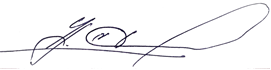 Никитина Александра Алексеевна, центр управления в кризисных ситуациях+7 (391) 226–43–10 РекаГидрологический                                  постУровеньводына 8 час. утра,                    смИзме-    нениеуровняза сутки,смПрогноз уровня водыПрогноз уровня водыУровеньначалазатопления, cмПроектныйуровень, смРекаГидрологический                                  постУровеньводына 8 час. утра,                    смИзме-    нениеуровняза сутки,смдатауровень, смУровеньначалазатопления, cмПроектныйуровень, смЕнисейПодсинее83360ЕнисейДивногорск320ЕнисейКрасноярск1040390195ЕнисейКазачинское1523750190ЕнисейСтрелка2890870ЕнисейЕнисейск31911060300ЕнисейПодкаменная Тунгуска740-21950630ЕнисейСеливаниха467-102700280ЕнисейИгарка20410195075ОяЕрмаковское85-3290КебежГригорьевка84-3310ТубаКурагино659-121040КизирИмисское668-41020КанКанск115-4370АнгараБогучаны78006.10786200АнгараРыбное85-261030АнгараТатарка217108.10218770180ТасееваМашуковка1283810155П.ТунгускаКузьмовка47401600560Н.ТунгускаТура555-141950680ЧулымБалахта225-2473ГидроузелНормальный подпорныйуровень, м БСФактическийуровень, м БССвободный запасвысоты, мСреднесуточный сброс, м3/сИзменениеуровняза сутки, смС. Шушенская ГЭС540529,9810,027209Красноярская ГЭС243232,3110,6919003Богучанская ГЭС208207,840,163900-1Курейская ГЭС9594,160,84602-2Усть-Хантайская ГЭС6059,190,815000Водный объектИнтервал ожидаемых значенийИнтервал ожидаемых значенийПриток в 2021г., м3 /сМноголетние характеристики, м3 /сМноголетние характеристики, м3 /сМноголетние характеристики, м3 /сВодный объектм3 /с км3Приток в 2021г., м3 /снаиб.средн.наим.Саяно-Шушенское вдхр.750 – 10502,01 – 2,81118018701200777Красноярское вдхр. (боковой)650 – 10901,74 – 2,9274522801060511Водный объектИнтервал ожидаемых значенийИнтервал ожидаемых значенийПриток в 2021г., м3 /сМноголетние характеристики, м3 /сМноголетние характеристики, м3 /сМноголетние характеристики, м3 /сВодный объектм3 /с км3Приток в 2021г., м3 /снаиб.средн.наим.Саяно-Шушенское вдхр.500 – 6803,97 – 5,407601070718487Красноярское вдхр.(боковой)460 – 7003,66 – 5,565281190631350Водный объектУчастокОжидаемая дата начала ледообра
зованияДопустимая ошибка +/- днейНачало ледообразования в 2021гМноголетниехарактеристики сроков ледообразованияМноголетниехарактеристики сроков ледообразованияМноголетниехарактеристики сроков ледообразованияВодный объектУчастокОжидаемая дата начала ледообра
зованияДопустимая ошибка +/- днейНачало ледообразования в 2021гранниесредниепоздниеЕнисейВорогово – Верхнеимбатск24.10527.10 – 01.1101.1019.10 – 24.1009.11ЕнисейВерхнеимбатск – Туруханск 18.10516.10 – 29.1030.0917.10 – 19.1001.11ЕнисейТуруханск – Игарка19.10516.10 – 31.1030.0917.10 – 19.1001.11ЕнисейИгарка – Дудинка22.10531.10 – 01.1103.1018.10 – 22.1003.11Ангара Богучаны – 
Рыбное08.11503.11 – 04.11 17.1031.1017.11Н.ТунгускаТура06.10212.1022.0908.1027.10